Собрание депутатов города ТроицкаЧелябинской областиЧетвертый созывСемьдесят второе заседаниеР Е Ш Е Н И Еот  25.09.2014г.   № 177        г. ТроицкО внесении изменений в решение Троицкого городского Совета депутатов от 24.03.2004 года № 34 «Об утверждении Положения о межведомственном координационном Совете по здравоохранению» В связи с произошедшими кадровыми изменениями и возникшей необходимостью изменения состава межведомственного координационного Совета по здравоохранению Собрание депутатов города Троицка РЕШАЕТ:Внести изменения в приложение 2 к решению Троицкого городского Совета депутатов от 24.03.2004 года № 34 «Об утверждении Положения о межведомственном координационном Совете по здравоохранению», изложив его в новой редакции (приложение к настоящему решению).Признать утратившим силу решение Собрания депутатов города Троицка от 18.04.2007 года № 52 «О внесении изменений в решение   Троицкого городского Совета депутатов от 24.03.2004 года № 34 «Об утверждении Положения о межведомственном координационном Совете по здравоохранению».Настоящее решение опубликовать в газете «Вперёд».Настоящее решение вступает в силу со дня его официального опубликования.Председатель Собрания депутатов города Троицка                                                          В.Ю. ЧухнинГлава города Троицка  	                                                              А.Г. ВиноградовПРИЛОЖЕНИЕк решению Собраниядепутатов города Троицкаот 25.09.2014г. № 177ПРИЛОЖЕНИЕ 2к решению городскогоСовета депутатовот 24.03.2004г. № 34Составмежведомственного координационного Совета по здравоохранениюПредседатель межведомственного координационного Совета: Заместитель председателя межведомственного координационного Совета:Секретарь межведомственного координационного Совета:Члены межведомственного координационного Совета:Василяускене Елена Геннадьевна- заместитель главы города по со-циальным вопросам;Чекорский Владимир Филиппович- начальник Управления здра-воохранения администрации горо-да Троицка;Щербатова Елена Сергеевна- главный врач муниципального казенного учреждения здраво-охранения «Центр медицинской профилактики»;Белова Ольга Владимировна- главный врач негосударствен-ного учреждения здравоохране-ния «Узловая больница на стан-ции Троицк ОАО «РЖД»;Большаков Игорь Михайлович- начальник Федерального госу-дарственного учреждения здраво-охранения «Центр гигиены и эпидемиологии в городе Троицке, Троицком, Чесменском и Ок-тябрьском районах»;Вандышева Людмила Алексеевна- главный врач областного меди-цинского учреждения «Дом ре-бенка №9 специализированный для детей с органическими пора-жениями центральной нервной системы с нарушениями психи-ки»;Галыгина Марина Федоровна- заведующая консультативно-диагностическим отделением № 2 государственного бюджетного уч-реждения здравоохранения «Челя-бинский областной клинический кожно-венерологический диспан-сер»;Корец Станислав Андреевич - главный врач муниципального бюджетного учреждения здра-воохранения «Центральная район-ная больница г. Троицка и Троиц-кого района»;Крашенинников Дмитрий Геннадьевич- председатель постоянной комис-сии по социальной политике Соб-рания депутатов города Троицка;Лаврова Ирина Александровна - начальник территориального отдела управления Роспотребнад-зора по Челябинской области в городе Троицке, Троицком, Чес-менском и Октябрьском районах;Маринов Владимир Николаевич-директор государственного обра-зовательного учреждения «Троиц-кое медицинское училище»;Оленский Виктор Ильич - главный врач муниципального казенного учреждения «Троицкий врачебно-физкультурный диспан-сер»;Подкорытов Евгений Иванович - главный врач государствен-  ного учреждения здравоохране-ния «Областная психиатрическая больница № 3»;Шишкин Владимир Ильич - главный врач государствен-  ного учреждения здравоохране-ния «Областная туберкулезная больница № 13».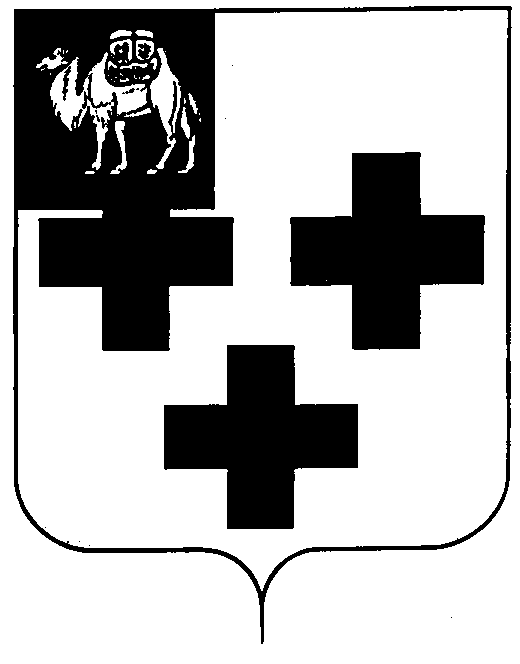 